   ЛЕТО – особый период в жизни каждого ребёнка. И от окружающих его взрослых зависит то, как он проведёт это время с пользой для здоровья и  развития эмоционально - познавательных процессов. Именно в это период  года дети получают максимум впечатлений, удовольствия и радости от общения со сверстниками, природой  и от новых открытий.   Епифанский Центр культуры и Досуга провел конкурсно игровую программу « Лето радостью согрето!». Дети вместе с ведущей Людмилой Москалевой принимали участие в эстафетах, конкурсах, отгадывали загадки, а также исполняли песни с танцевальными движениями. Ведущая создала детям радостное веселое настроение, позитивные эмоции и незабываемые ощущения летнего, солнечного дня.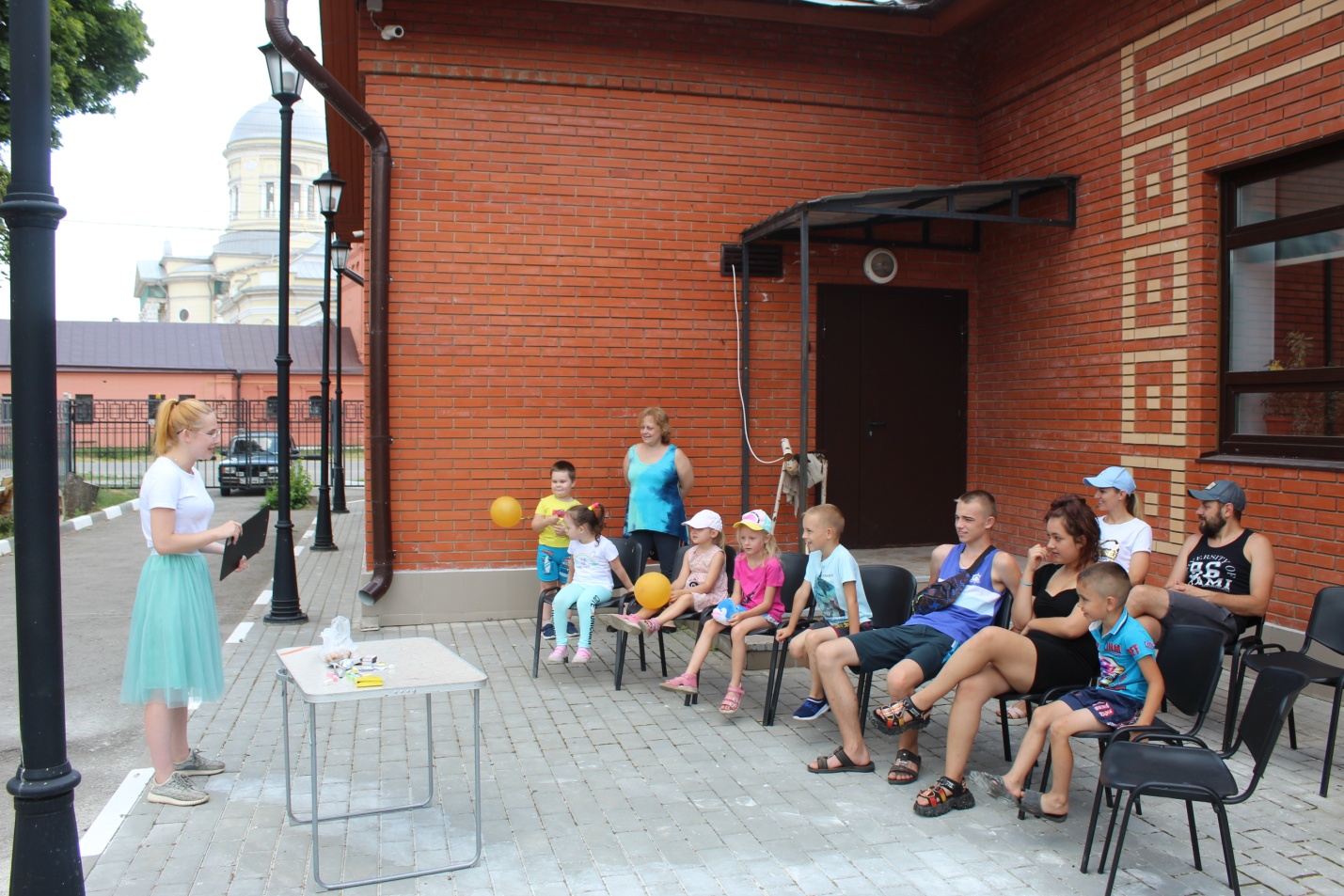 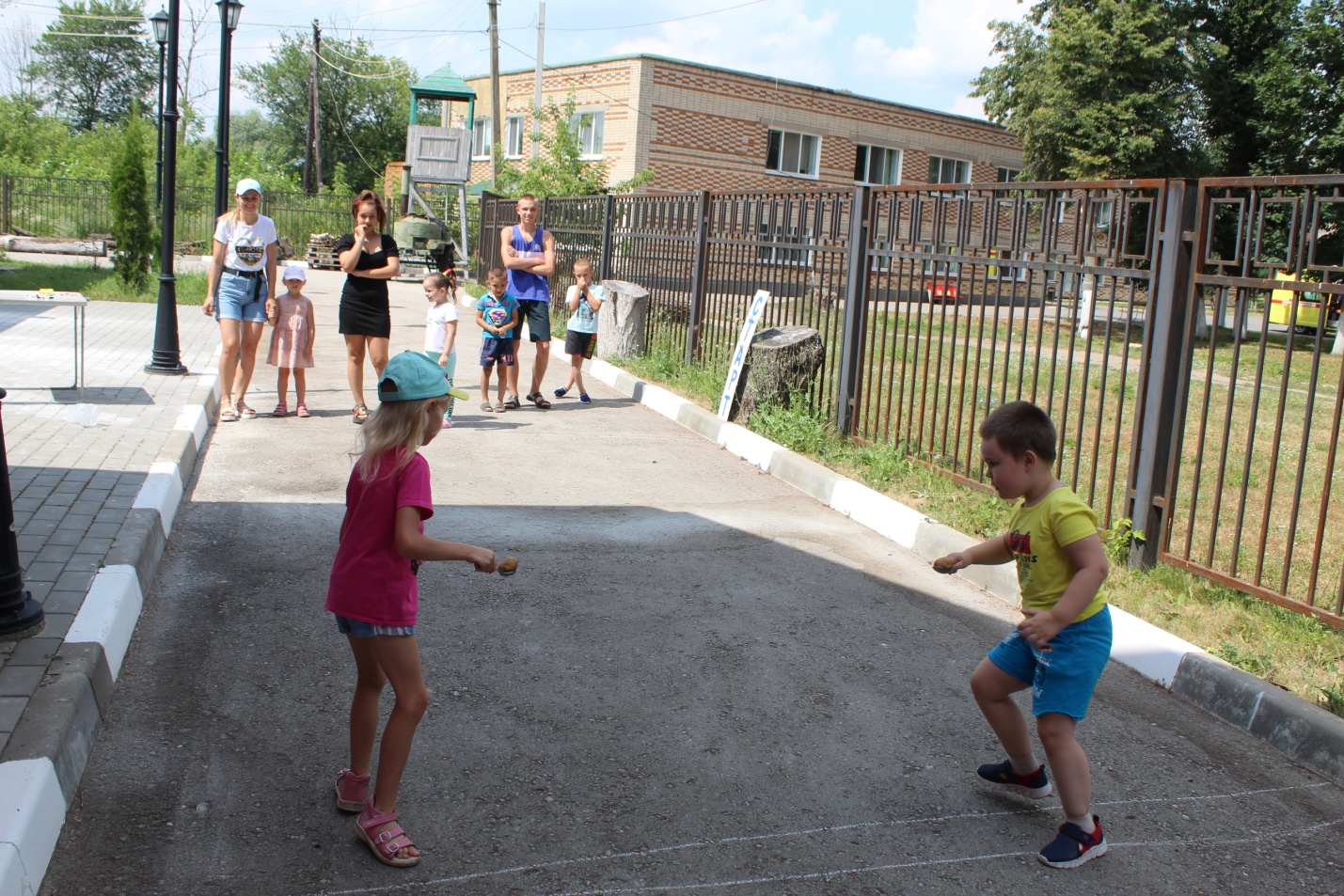 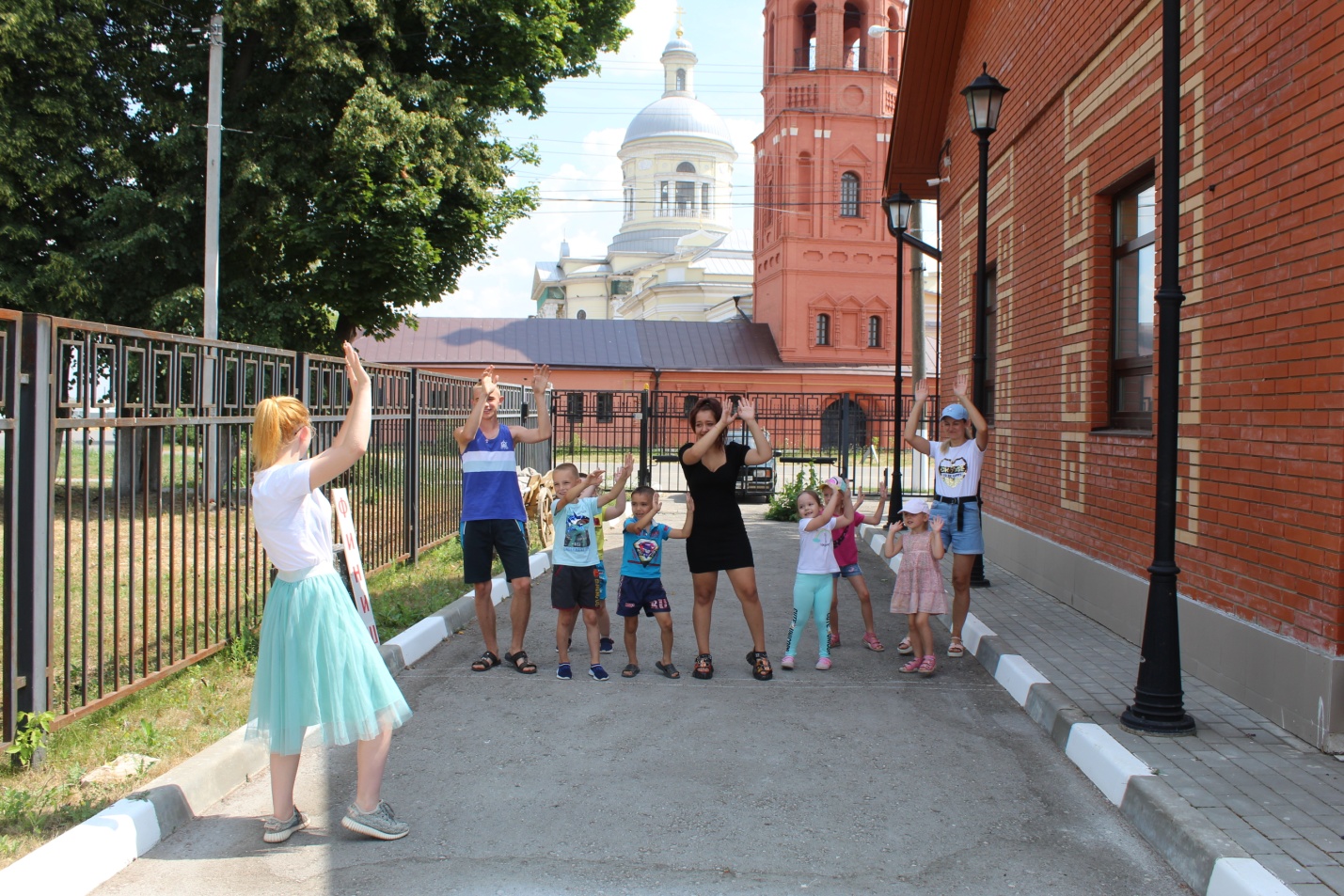 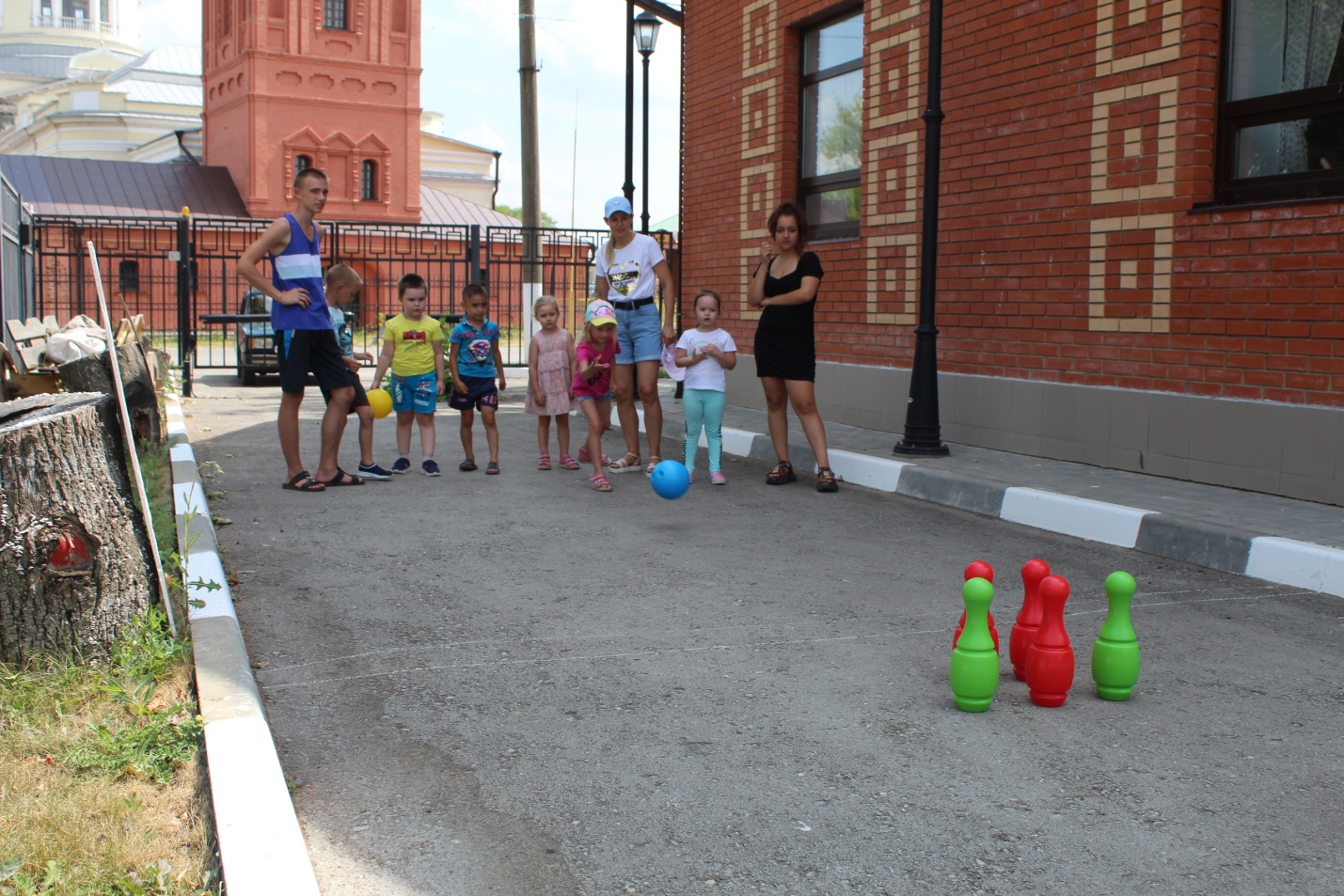 